LO: I can identify equivalent fractions, decimals and percentages.BLP: Noticing 1, Making Links 5.Varied Fluency A.Complete the table.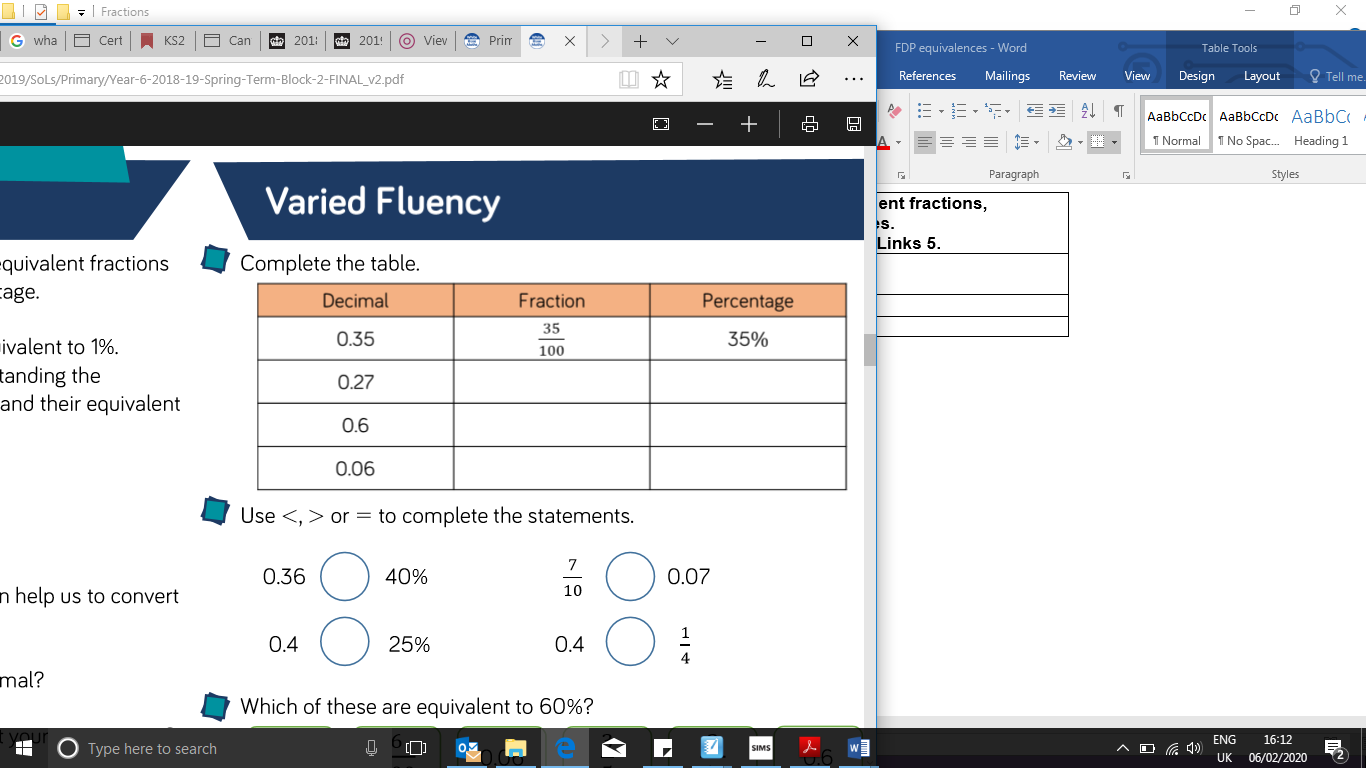 B.Use <, > or = to complete the following statements.0.36   40%0.4   25%7    0.007     100.4    1         4C.Which of these are equivalent to 60%? Prove it.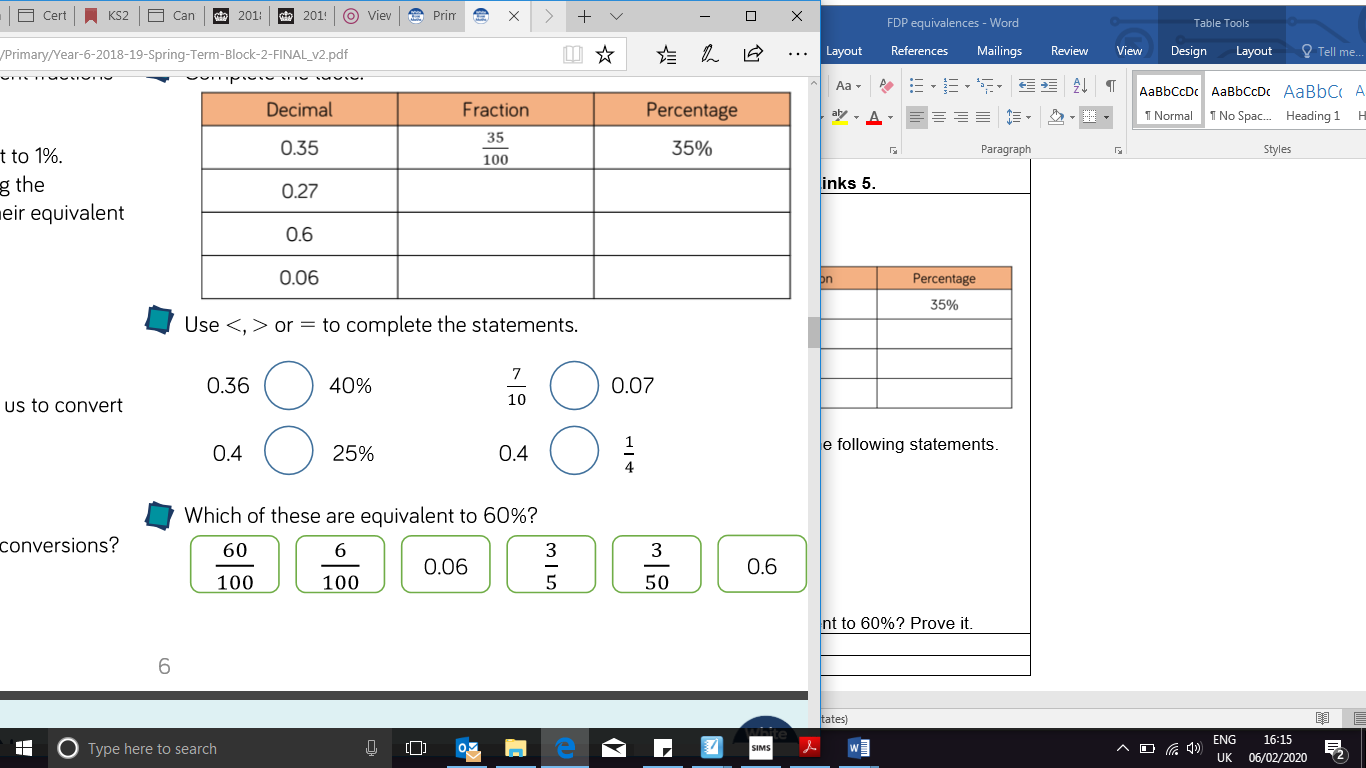 ReasoningAmir says 0.3 is less than 12% because 3 is less than 10. Explain why Amir is wrong.